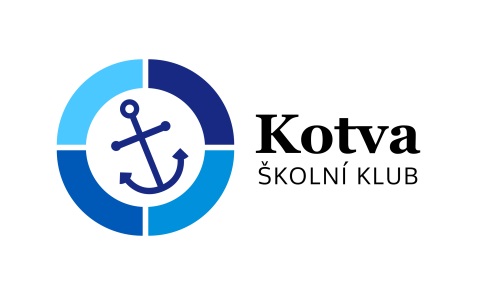 Školní klub KOTVA při CMG a SOŠPg BrnoPřihláška Ranger’s výcvik26. - 30. srpna 2022Cena: 650,- KčTímto podpisem potvrzuji,že se budu plně účastnit programu, který pedagogové s animátory připraví,že se ochotně zapojím do služeb týkajících se provozu akce – úklid, nádobí a další.že dřívější odjezd z akce je možný pouze ze zdravotních důvodů nebo při nerespektování pravidel, a to na vlastní náklady a bez možnosti vrácení zbytku penězže v případě, že se odhlásím z akce později než týden před odjezdem, bude mi vrácen storno poplatek ve výši poloviny celkové cenyže si uvědomuji, že součástí programu jsou duchovně zaměřené aktivity, které jsou vedeny v římskokatolickém způsobu

V 		dne	
			-----------------------------------------------------------------		-------------------------------------------------------------------
                       podpis zájemce						podpis zákonného zástupce*Nehodící se škrtněte Ranger’s výcvik pro kluky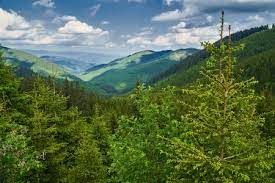 Jednotky Rangers přispěly mnoha statečnými a smělými činy do Americké historie. Během celé vojenské historie USA, byly jednotky Rangers formovány, když bylo třeba jejich vysoké úrovně. Současný Ranger, je muž, který splnil požadovaný náročný výcvik v U.S. Army. Ranger kurz dává příležitost chlapcům se prakticky vyvíjet a projevit skryté rezervy. Kurz je orientován k vnitřnímu rozvoji pomocí testů, student má být schopen fungovat pod těžkými situacemi v přírodě a fyzickou zátěží. Důraz je kladen na reálnost rozšiřování osobní komfortní zóny. Ahoj kluci,abychom zažili situaci ranger’s výcviku, nemusíme jet do USA, ale můžeme ho prožít v krásném prostředí Beskyd, plném temných hvozdů a zurčících potůčků. Čtvrtohorním vrásněním byly vytvořeny skalní útvary, které ukrývají husté lesy, které v mnoha oblastech odolaly kůrovcovým vlivům.Zveme vás na tento výcvik a prožitek beskydské přírody:sraz: v pátek 26. srpna 2022 Brno hlavní nádraží v 5.45 hod. !😊návrat: v úterý 30. srpna 2022 v 17.59 hod. opět na hlavní nádražíCo sebou: vše si balíme do batohů a to tak, že si necháme místo na společný materiál a potraviny.Spacák, karimatku, věci na spaní, ručník, osobní hygienu, plavky, papuče na chatu, opalovací krém, náhradní ponožky a osobní prádlo, svetr, kšiltovku, větrovku, pláštěnku, velký igelitový pytel na uschování batohu na noc, baterku (ideálně čelovku), pár nějakých psacích potřeb.Cena akce 650,-Způsob úhrady: 6964370257/0100 a do poznámky vždy napište název akce a jméno účastníka.Sebou si vezměte cca 50,- na limonáduJméno a příjmení zájemce:Jméno a příjmení zájemce:Jméno a příjmení zájemce:Adresa trvalého bydliště:Adresa trvalého bydliště:Adresa trvalého bydliště:Škola:Škola:Třída:Zdravotní stav: dobrý* – problémový*:…………………………………………………………………….Zdravotní stav: dobrý* – problémový*:…………………………………………………………………….Zdravotní stav: dobrý* – problémový*:…………………………………………………………………….Telefon zákonný zástupce:Telefon zájemce:Telefon zájemce:Email:Email:Email: